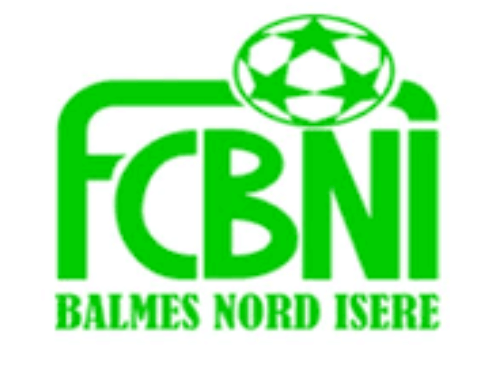 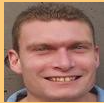 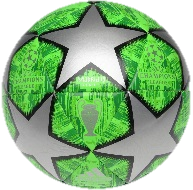 L’INTERVIEW DECALEE DU FCBNIUn surnom ?Bob ou Popeye (à l’époque)  Une qualité te caractérisant ?Faut demander à ceux qui me connaisse Un petit (gros) défaut ?RâleurChanteur préféré ?Un bon Johnny Film préféré ?HooliganPlat préféré ?Tout ce qui est bon …raclette, côte de bœuf sans oublié ce qui va avec  Ton meilleur souvenir au Club ?Les victoires en tournoi équipes de jeunesTon pire souvenir de match ?Les 2 finales de challenge nord Isère perduesTon Coéquipier de choc ? Derek (j’adore sa vitesse) et Max (j’adore sa frappe coup de pied gauche) Quand & Comment as-tu intégré le FCBNI ?Il y a 7 ans je devais faire du rugby et Gilou (Guyon) m’a attrapé par le col bac   Sportif préféré ?                  Steven Gerrard Un mot pour la fin ?BELLON arrête la muscul ...   